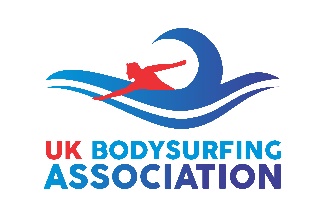 UK Bodysurfing National Championships 2023North Fistral Beach - Saturday 13th May 2023Entry FormTo compete in the UK Bodysurfing National Championships 2023, entrants must be a current member of the UK Bodysurfing Association CIC and either a UK Citizen or UK Resident.To become a member please go to the UK Bodysurfing Association CIC & Surfing England membership portal:https://memberships.surfingengland.org/membership-signup/?club=353Entry Fees for events:E1 – Bodysurf - UK Bodysurfing National Championships 2023 (Men’s and Women’s Divisions)E2 – Handplane - UK Bodysurfing National Championships 2023 (Men’s and Women’s Divisions)£25 for one event (E1 or E2)£40 for two events (Both)ENTRIES CLOSE 8th MAY 2023Payment Details:Bank:			LloydsAccount Name:		UK Bodysurfing Association C.I.C.Sort Code:		30-62-62Account:		22467868IBAN:			GB68 LOYD 3062 6222 4678 68Reference:		Include your event(s) and surname in reference e.g. E1-Johnson, E2-Johnson, Both-Johnson Email completed entry forms to championships@bodysurf.org.ukEVENT WAIVER: 2023 UK Bodysurfing National ChampionshipsThe undersigned (the ‘Participant’) desires to participate in the 2023 UK Bodysurfing National Championships (the ‘Event’) on May 13th 2023.Entries close at midnight on Monday 8th May 2023.The Event will be held on Saturday 13th May 2023 at North Fistral beach.We are striving to ensure the event runs and is safe. Should there be stormy/too large surf conditions, we may change locations.Sunday 14th May 2023 is the reserve day should conditions dictate that it would be unsafe to run the Event on Saturday 13th May 2023.No refunds will be made other than if the event is cancelled on or before Monday 8th May 2023.If the Event is cancelled due to circumstances beyond the control of the UK Bodysurfing Association, no refunds will be made if the decision is made on or after Tuesday 9th May 2023.The Participant agrees that their image (photographic, digital, or otherwise) may be used by the UK Bodysurfing Association for publicity and promotional purposes.Liability Waiver and ReleaseIn full knowledge and complete assumption of all of the risks, the Participant hereby irrevocably agrees that they shall not make any claim against UK Bodysurfing Association C.I.C. or any of its affiliates, directors, sponsors, successors or other related parties for any injury (including emotional and/or mental distress), illness, damage, loss or harm, or otherwise, resulting or arising out of or in any way related to the Participant’s preparation for, travel to, participation in, appearance in,  provision of services at and/or attendance at the Event.The participant acknowledges that whilst we are making every effort to deliver this event there are variables outside of our control that would mean we could not run, such as no appropriate Lifeguard Cover, rejections to runfrom the Landowner, Council Events Team, Department for Digital, Culture, Media and Sport Events team, or Sport England.Name:Signed:Date:This Agreement is governed by English law.Name:Division:Male / FemaleAddress:Postcode:Email:Telephone:Event(s):E1   or   E2   or   Both